
What is Light?Electromagnetic waves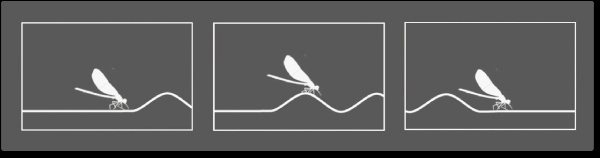 The bug moves up and down while the wave goes from left to rightSimilarly, a charged  particle moves up and down while the electromagnetic wave goes from left to rightWavelength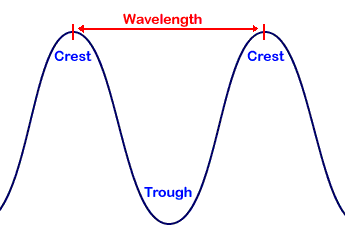 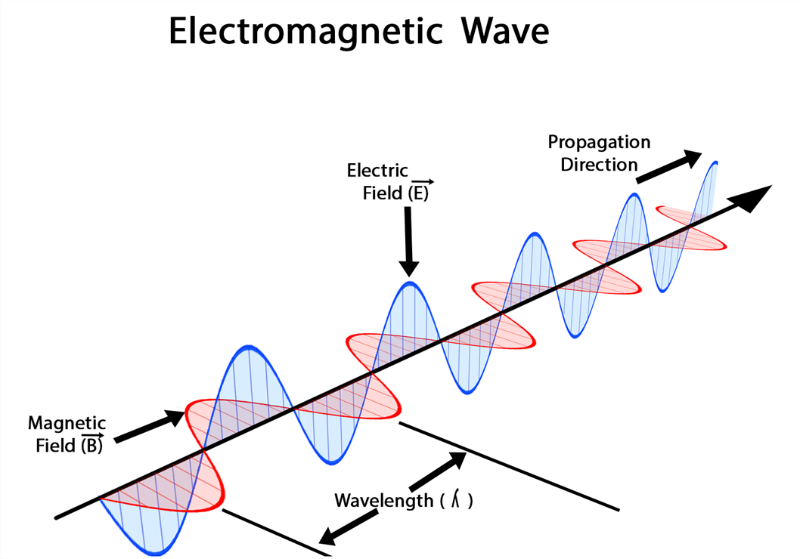 Electromagnetic spectrum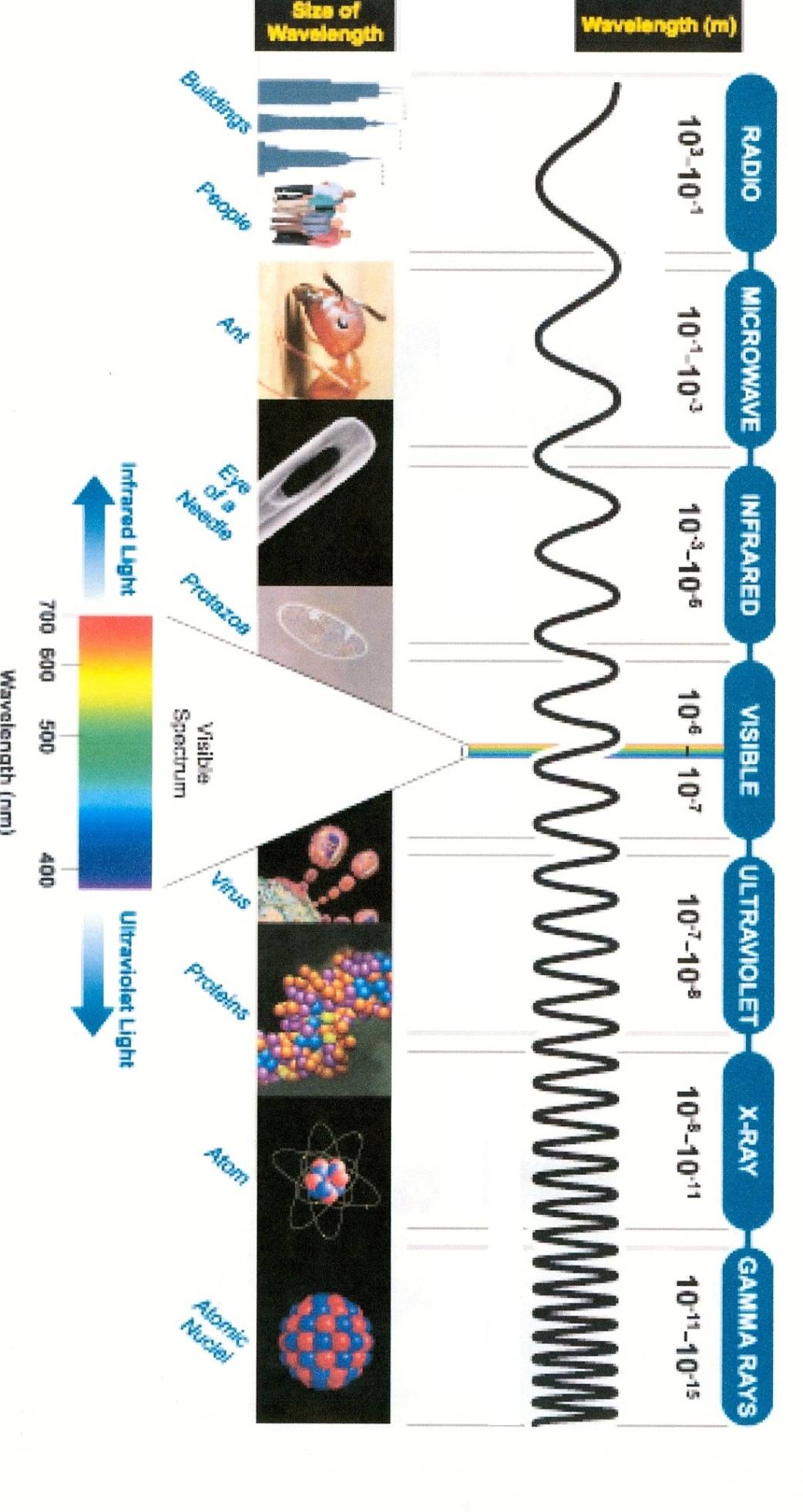 Using the electromagnetic spectrum, order the following waves from shortest (1) to longest (5) wavelength: 5 Radio waves     1 X-rays      3 Visible       4 Infrared      2 UltravioletVIDEO: https://www.youtube.com/watch?v=cfXzwh3KadE